Такеда Осенний гром, 21,1K. Положение о проведении легкоатлетического забега на 21,1 км. Старт в 10:00. Парк Мещерский, 10 сентября 2017 года.  §1. Организация, цели и задачи соревнованийОбщее руководство осуществляет Общество с ограниченной ответственностью «3спорт». Соорганизатор: парк Мещерский.Зачет лично-командный.Цели и задачи: популяризация бега на полумарафонской дистанции среди любителей;  выявление сильнейших команд на данной дистанции.§2. Трасса. Старт. Финиш.Место старта: Москва, Парк Мещерский, аллея рядом с футбольным стадионом; финиш расположен в месте старта.В стартово-финишном городке располагаются сцена для торжественной части соревнований, помещение для регистрации участников, раздевалки,  камера хранения. Недалеко от зоны старта находятся туалеты.Дистанция 21,1 км состоит из разгонной петли 5 км и основного круга 17,1 км. Рельеф трассы слабопересеченный.На трассе будут находиться пункты питания с водой и спортивным напитком, доступные 4 раза по ходу дистанции.Протяженность и конфигурация трассы могут быть изменены в связи с погодными или иными условиями.Старт в 10:00 Лимит на преодоление дистанции: 3 часа.§3. Требования к участникам. Медицинский контроль.К участию на дистанции 21,1 км допускаются мужчины и женщины 18 лет и старше. Возраст участника для определения возрастных групп определяется по состоянию на 31 декабря 2017 года.Основанием для допуска участника к соревнованиям является наличие у него медицинского заключения о допуске к участию в массовых забегах. При получении стартового пакета участники предъявляют оригинал медицинского заключения, выданного не ранее 10 марта 2017 года. Обладателям зеленой карты Grom достаточно предъявить ее вместо оригинала медицинского заключения.При получении стартового пакета каждый участник обязан подписать заявление, в соответствии с которым он берет на себя ответственность за состояние своего здоровья, подтверждает отсутствие противопоказаний, препятствующих участию в соревновании, а также полностью снимает с организаторов соревнований ответственность за возможный ущерб здоровью, полученный им во время соревнований. §4. Регистрация и стартовый взносЗаявку на участие в соревнованиях можно подать на сайте по адресу http://reg.place.Регистрация завершается 22 августа 2017 г. или ранее, если достигнут лимит участников.Зарегистрированным считается участник, который подал заявку и оплатил стартовый взнос.Количество слотов ограничено и суммарно составляет 2000.Стартовый взнос на дистанцию 21,1 км определяется по ступенчатой схеме:первые 1000 регистраций — 2000 рублей;регистрации с 1001 по 2000 — 2500 рублей;регистрация в день старта возможна только при наличии слотов. Стоимость слота в день старта 5000 р. Привилегированные участникиУчастники, занявшие в абсолюте с 1 по 3 места в Осеннем громе 2016, регистрируются без оплаты с указанием в примечаниях занятого места.Участники, имеющие в сезоне 2017 года результат на полумарафоне лучше,  чем 01:11:00, а для дистанции 10 км лучше, чем 00:32:00, регистрируются без оплаты с указанием в примечаниях даты и названия соревнований, где был показан результатПривилегированные участники регистрируются без оплаты, но должны подать заявку по общей процедуре и прислать номер заявки по адресу info@3sport.org не позднее 9 апреля 2016 года с темой письма “Привилегированные участники”.Стартовый взнос * При оплате стартового взноса взимается комиссия платежной системы в размере 5%.Схема регистрацииУчастник заполняет анкету и подает заявку на соревнованиеНа его e-mail приходит подтверждение с номером заявкиПосле получения оплаты статус заявки меняется на оплаченный, а спортсмен попадает в список участниковПеререгистрация (трансфер заявки)Перерегистрация (передача стартового слота другому участнику) производится строго до 6 сентября 2017 года 20:00. Позднее за перерегистрацию взимается дополнительная плата в размере 500 р.Инструкция по передаче заявки:1. Зайдите в свой профиль на сайте https://reg.place/, далее «Ваши заявки»2. Около заявки, которую вы передаёте, нажмите на кнопку , далее «ок». После этого появится информационное сообщение, в котором сформирован трансфер-код. 3. Скопируйте этот код и направьте участнику, которому передаёте свой слот.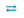 4. После этого участник, принимающий ваш слот, регистрируется на данное соревнование, используя полученный трансфер-код. Его он должен ввести при регистрации в специальное окно «У меня есть промо-код или код для передачи заявки».Внимание! Участники производят взаиморасчет самостоятельно. Организатор  не принимает участие в финансовом вопросе.Присвоение стартовых номеровCтартовые номера участникам присваиваются после окончания общей регистрации.Информация о присвоенном стартовом номере будет выслана участникам по смс на мобильный телефон, указанный в анкете регистрации.Участник должен соревноваться под своим номером. Передача стартового номера другому участнику ведет к безоговорочной дисквалификации. §5. Плата за участиеУчастие в соревновании необходимо оплатить после заполнения регистрационной анкеты. Способы оплаты: платежные карты Visa, Visa Electron, MasterCard, Maestro.В плату за участие входит подготовка трассы, стартовый номер, хронометраж, медаль финишера, результат в заключительном протоколе, обслуживание в пунктах питания, электронный сертификат участника, содержащий имя, время и место.При отмене соревнования по независящим от организатора причинам плата за участие не возвращается.Возврат стартового взноса участникам, не вышедшим по каким-либо причинам на старт, не предусмотрен.§6. Получение стартовых комплектовВыдача стартовых комплектов будет происходить в зоне “Регистрация” стартового городка соревнований 9 сентября с 12:00 до 13:45 и 10 сентября с 8:00 до 9:45. Выдача стартовых комплектов осуществляется только при предъявлении документа, удостоверяющего личность, и оригинала медицинского заключения, требования к которому установлены в пар.3 настоящего Положения.Каждый участник получает свой стартовый пакет лично. Ни один представитель участника не может получить за него стартовый пакет. Доверенности не принимаются.§7. Первая помощьВ стартовом городке соревнований располагается медицинский персонал. Заметив на трассе человека, попавшего в беду, сразу сообщите об этом любому судье.§8. Сход с дистанцииВ случае, если участник решил прервать соревнование, он должен проинформировать об этом ближайшего судью. Медицинский персонал, организаторы и судьи соревнования вправе отозвать участника с трассы, если они сочтут это необходимым. §9. ДисквалификацияОрганизаторы и судейская бригада имеют право дисквалифицировать участника, если он не следует установленной трассе, мешает другим участникам или иным образом препятствует проведению соревнований.§10. ХронометражХронометраж осуществляется cистемами электронного хронометража MyLaps ProChip и 3sport.timing. Хронометражный чип находится на номере участника.§11. НаграждениеВ абсолютном зачете побеждает участник, первый пришедший на финиш (gun time). Победители и призеры по возрастным категориям определяются по чистому времени прохождения дистанции (net time).Мужчины и женщины награждаются кубками с 1 по 3 место в абсолютном зачете.Мужчины и женщины в возрастных группах награждаются медалями и грамотами  за 1-3 местов категориях: 18-­24 года; 25­-29; 30-­34; 35-­39; 40-­44; 45-­49; 50-­54; 55-­59; 60+  (возраст участника определяется по состоянию на 31 декабря 2017 года).В командном зачете награждаются первые три команды. Подробнее о схеме подсчета очков командного зачета:  http://cup.grom.clubВсе финишировавшие участники обеспечиваются памятной символикой.В случае неявки победителя или призера на церемонию награждения организаторы оставляют за собой право распорядиться призами по своему усмотрению.§12. Фотографирование и видеосъемкаОрганизаторы имеют право использовать сделанные ими во время соревнования фотографии и видеоматериалы по своему усмотрению. §13. ПротестыПротесты на результаты победителей и призеров соревнований подаются до начала церемонии награждения. После начала церемонии награждения протесты не принимаются.Протесты на другие результаты соревнований могут быть поданы сразу или по адресу info@3sport.org в течение 3 дней со дня проведения соревнований.Программа соревнованийСуббота, 9 сентября, стартовый городок.12:00‒13:45	Выдача стартовых комплектов в стартовом городке соревнований. Воскресенье, 10 сентября, стартовый городок.8:00‒9:45	Выдача стартовых комплектов в стартовом городке соревнований9:45	Построение участников на старте 10:00	Старт полумарафона “Такеда Осенний гром 21.1К”10:15	Закрытие старта12:30	Награждение победителей и призеров клубного зачета12:45	Награждение победителей и призеров соревнований13:00	Закрытие дистанцииЗаявки с 1 по 1000Заявки с 1001 по 2000Заявка в день старта при наличии свободных слотов2000 р.*2500 р.*5000 р.*